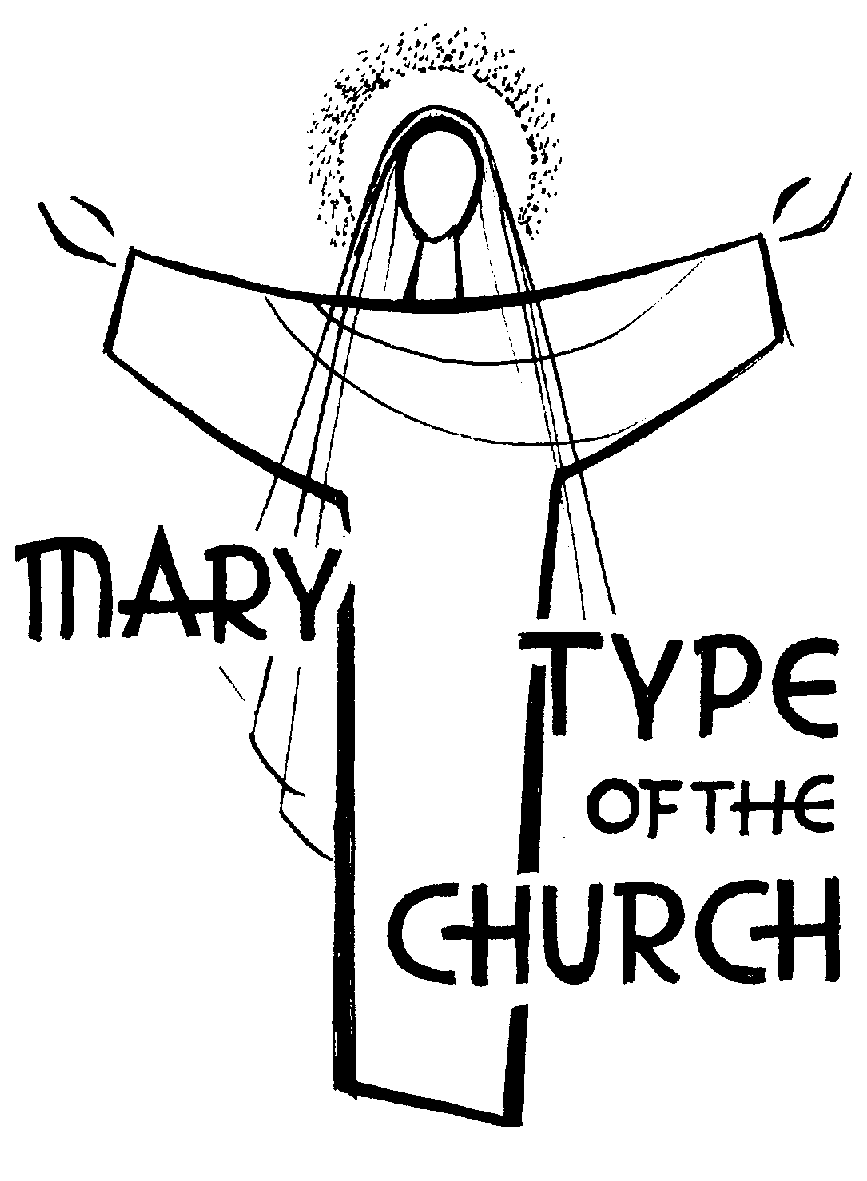 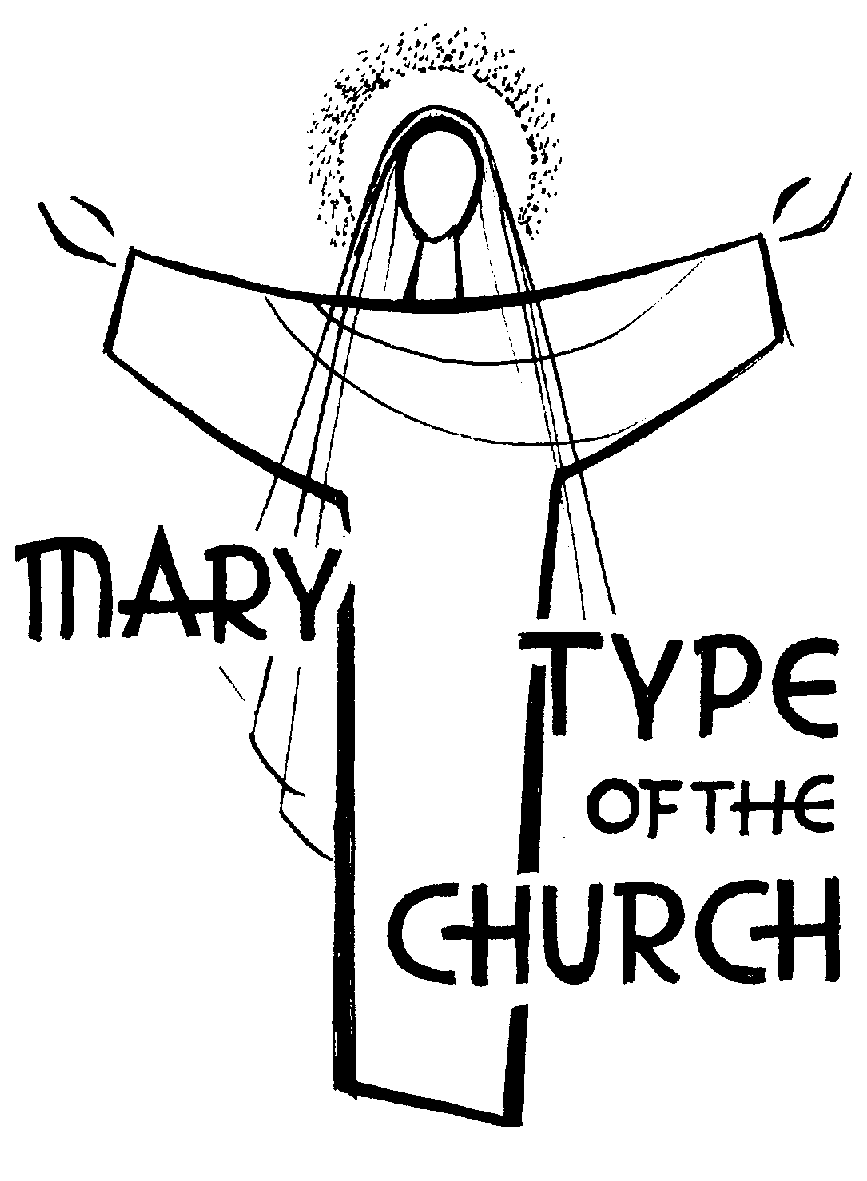 Friday, 15th August, the Assumption of the Blessed Virgin Mary, is a Holy day of Obligation- A very happy feast to each one Christians throughout the world rejoice that Mary was taken up body and soul into heavenly glory. She shares in her Son’s Resurrection and blazes a trail for us to follow.  (Abstinence from meat need not be observed)                                                            Undergraduates Dinner:  Bishop Peter is inviting all new and existing undergraduates to join him for a meal on 28th August at 6.30p.m at Bishop's House,Wrexham, before you set off for University. Please RSVP by 21st Aug.-chrisshumphreys@hotmail.Children’s Liturgy Group:  will re-start on Sunday 7th September.  New volunteers would be more than welcome to either lead the liturgy or to help out while we are in the Sacristy.  If you are interested please speak to one of the team.Food Bank collections: Thank you for your continued generosity. NB The Food Bank distribution centre-in the Salvation Army Hall, alongside the Church in Dee Road- is open from 10am -12 noon on Mondays and Fridays. Collection: Last weekend was £232.80 with £412 from Gift Aid envelopes.  Gift Aid donations will give our parish an extra £103.00 we can claim back from tax paid. Please consider giving your offertory in a Gift Aid envelope if you pay tax.  There will be a retiring collection next weekend, 16th/17th August, for the Church Maintenance Fund. Would parishioners in the Gift Aid scheme please use your plain August envelope for this purpose. If this isn’t used we can’t claim back the tax to which our church is entitled.NB  Sun 17th Aug  Chester Rd West from Rowden St,Shotton-Fron Rd,C’s Quay, CLOSED to traffic 10.30am until 12 noon for !st World War Military ParadeL.Ahead: 21-25th Aug: Youth 2000 in Walsingham, Norfolk. Sat 6th Sept:– Diocesan Music Conference @ Glyndwr University.                                                 Items for the bulletin: to Carmel Smith, tel.01244 830985 or e-mail carmel_smith@sky.com by Weds evening please.